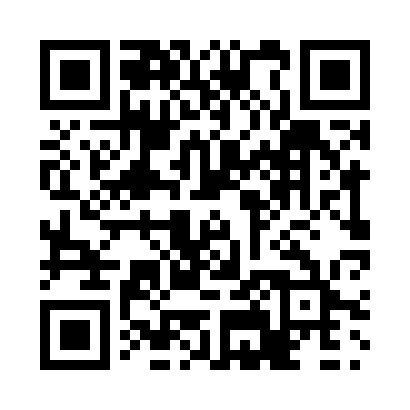 Prayer times for Tea Cove, Newfoundland and Labrador, CanadaMon 1 Jul 2024 - Wed 31 Jul 2024High Latitude Method: Angle Based RulePrayer Calculation Method: Islamic Society of North AmericaAsar Calculation Method: HanafiPrayer times provided by https://www.salahtimes.comDateDayFajrSunriseDhuhrAsrMaghribIsha1Mon3:295:281:307:009:3211:312Tue3:295:291:306:599:3111:313Wed3:305:291:306:599:3111:314Thu3:305:301:306:599:3111:305Fri3:315:311:316:599:3011:306Sat3:315:321:316:599:3011:307Sun3:325:321:316:599:2911:308Mon3:325:331:316:589:2911:309Tue3:335:341:316:589:2811:3010Wed3:335:351:316:589:2711:2911Thu3:345:361:326:589:2711:2912Fri3:345:371:326:579:2611:2913Sat3:355:381:326:579:2511:2814Sun3:355:391:326:569:2411:2815Mon3:365:401:326:569:2311:2816Tue3:365:411:326:569:2211:2717Wed3:375:421:326:559:2111:2718Thu3:385:431:326:559:2111:2519Fri3:405:441:326:549:1911:2320Sat3:425:461:326:539:1811:2121Sun3:445:471:326:539:1711:1922Mon3:465:481:326:529:1611:1723Tue3:495:491:326:529:1511:1524Wed3:515:501:326:519:1411:1325Thu3:535:521:326:509:1311:1126Fri3:555:531:326:499:1111:0927Sat3:575:541:326:499:1011:0628Sun3:595:561:326:489:0911:0429Mon4:025:571:326:479:0711:0230Tue4:045:581:326:469:0611:0031Wed4:065:591:326:459:0410:57